Annual Evaluation Conference Memorandum (Form A) 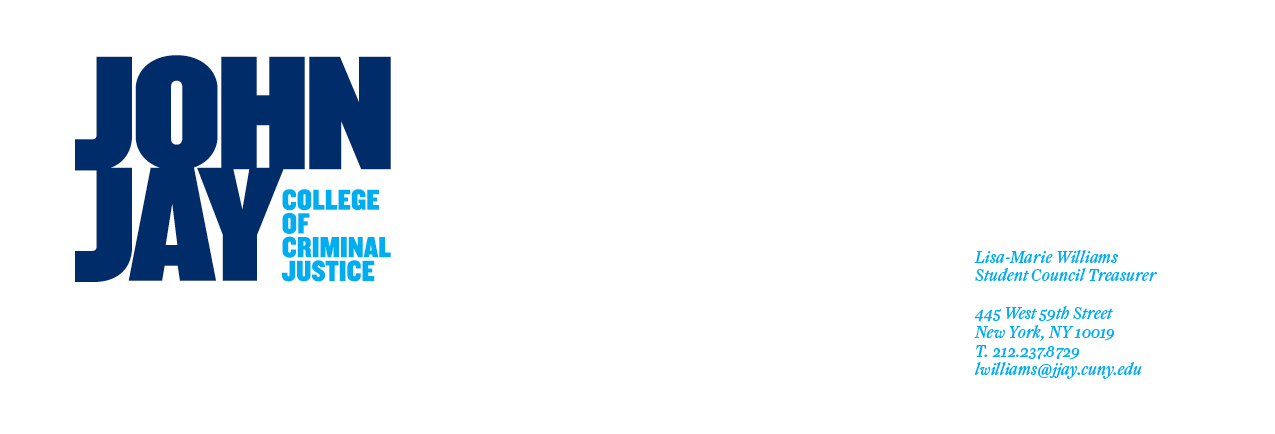 Academic Year: _____________CHAIRPERSON:							DATE:DEPARTMENT:SECONDARY DEPT (WHERE APPLICABLE):FACULTY:								RANK:As chairperson, my signature below indicates that I have had a conference with the faculty member in preparation of the written annual evaluation. CHAIRPERSON’S SIGNATURE					DATEI understand that I may attach comments or rebuttals.FACULTY SIGNATURE						DATE